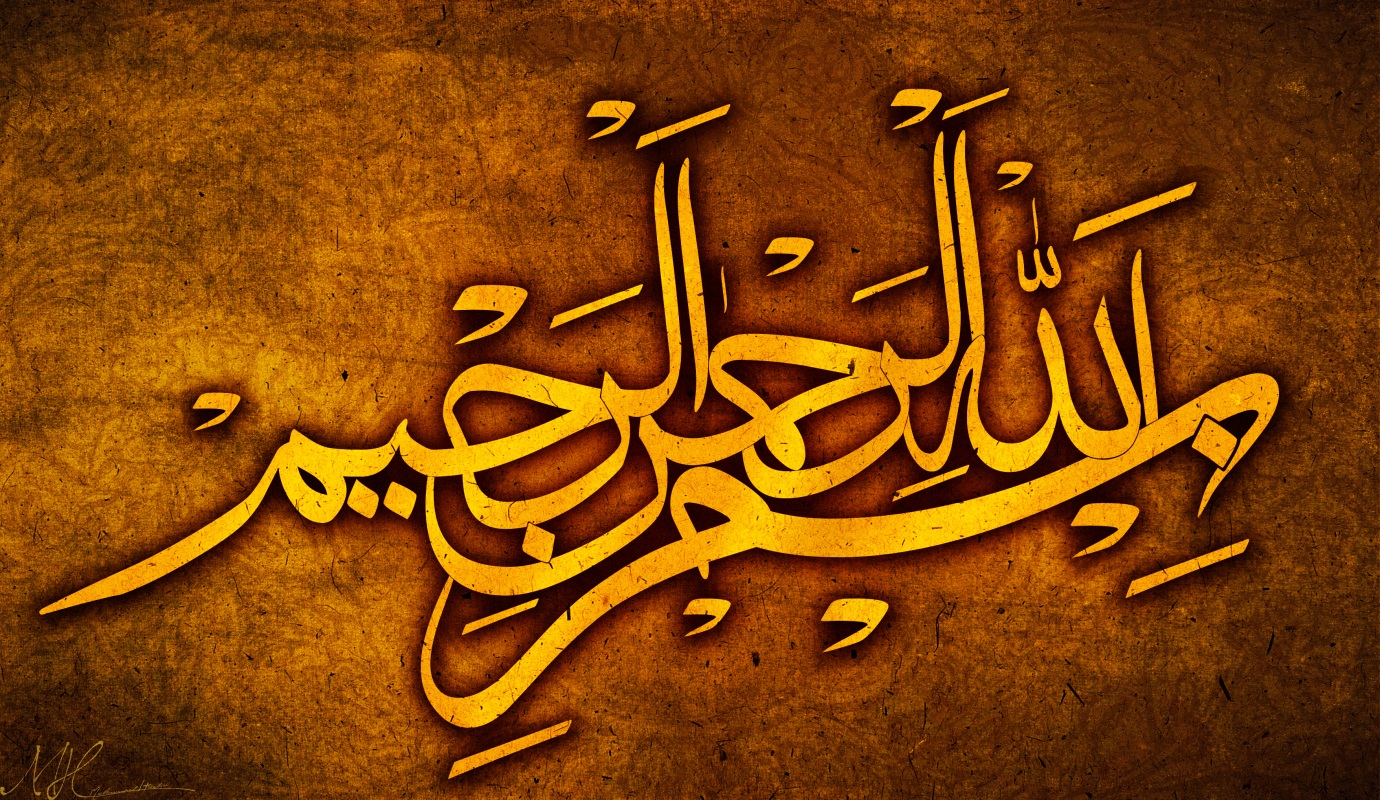  THE NAME OF ALLAH  ON A SLICE OF KIWI FRUIT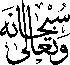 The Exclusive Islamic Miracle Photographs of Dr Umar Elahi AzamMonday 7th  September 2015Manchester, UKIntroduction The  Name of Allah  was clearly visible as formed by the small, round black seeds in the centre of a kiwi fruit.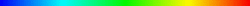 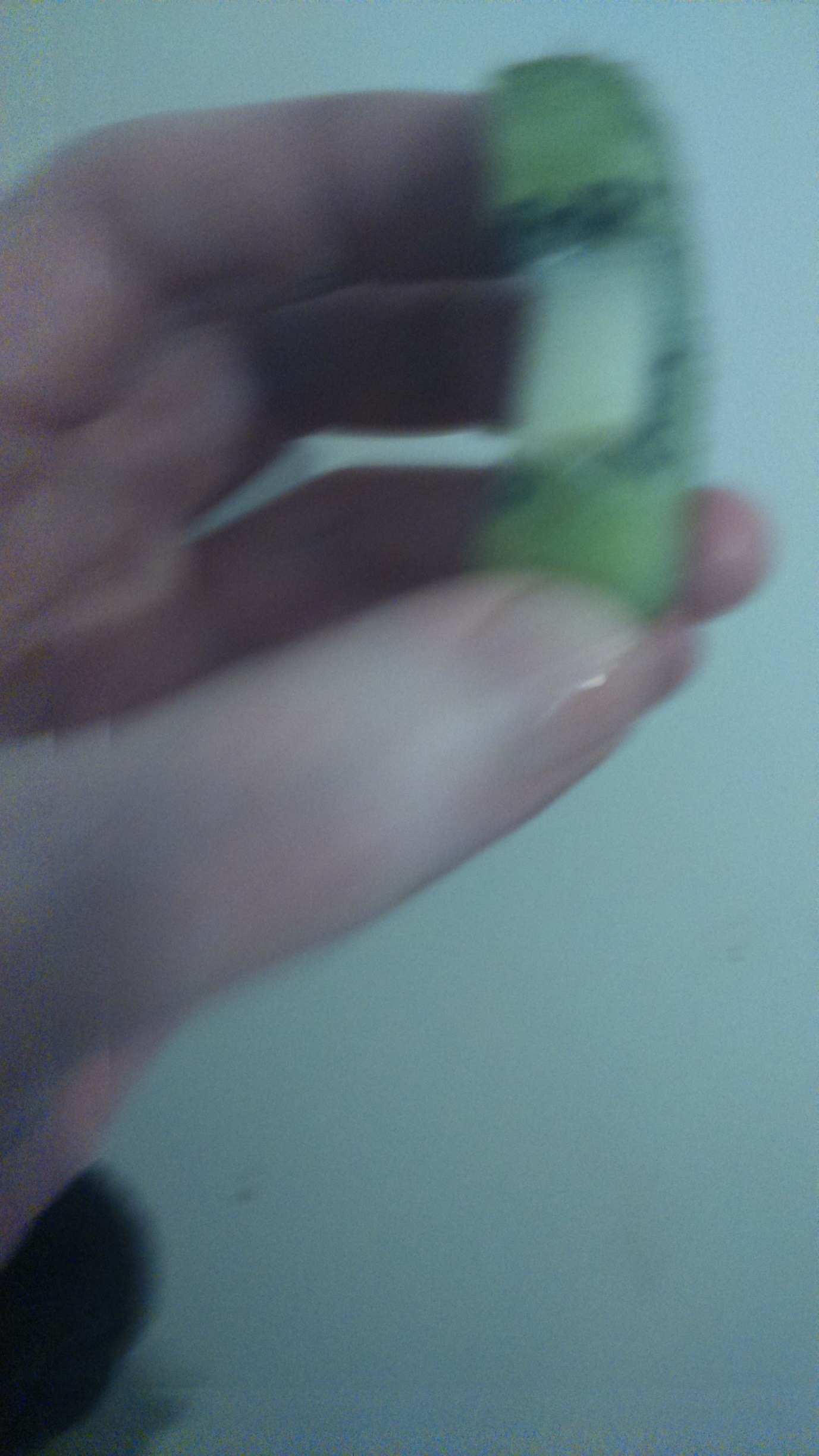 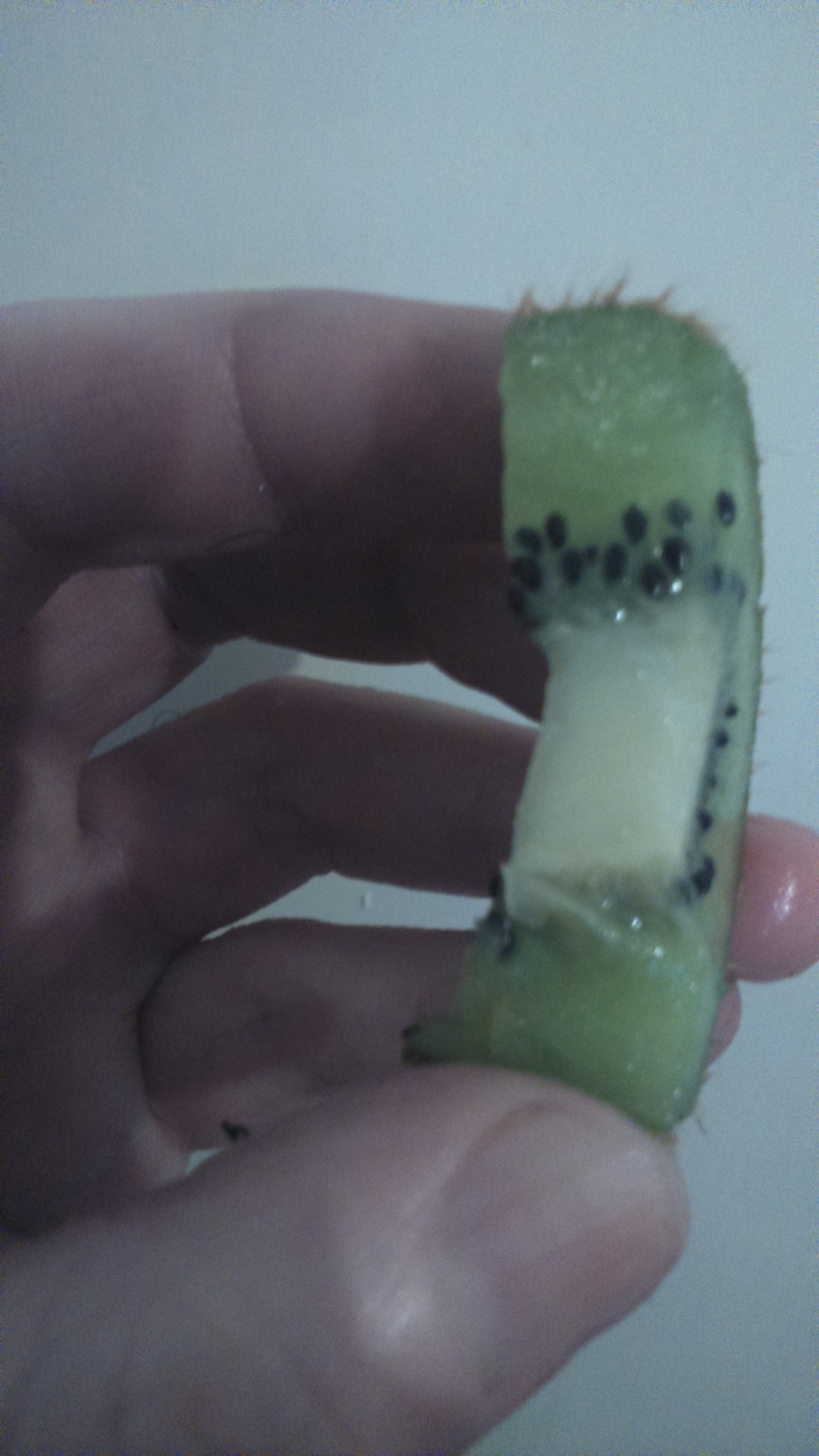 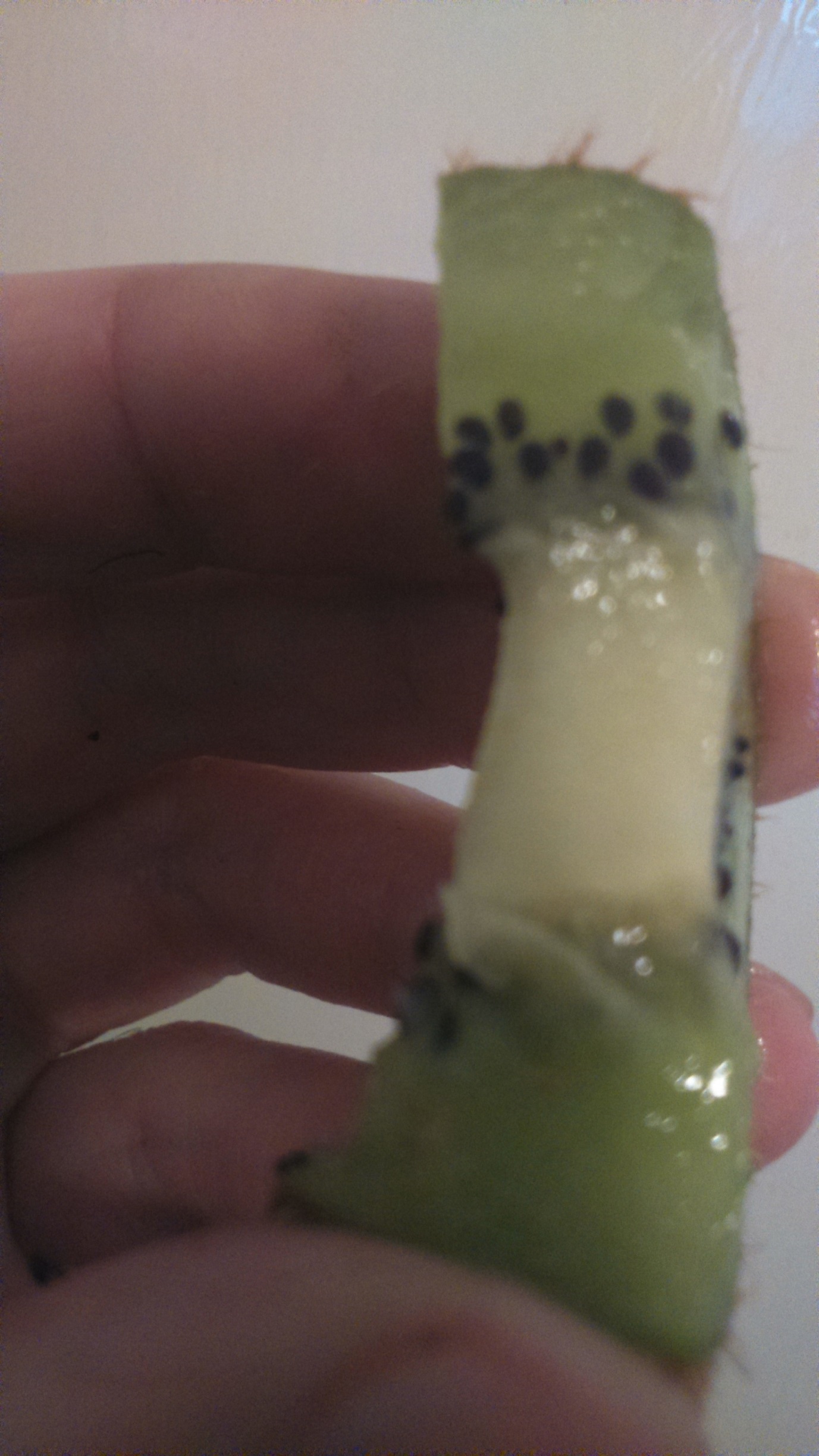 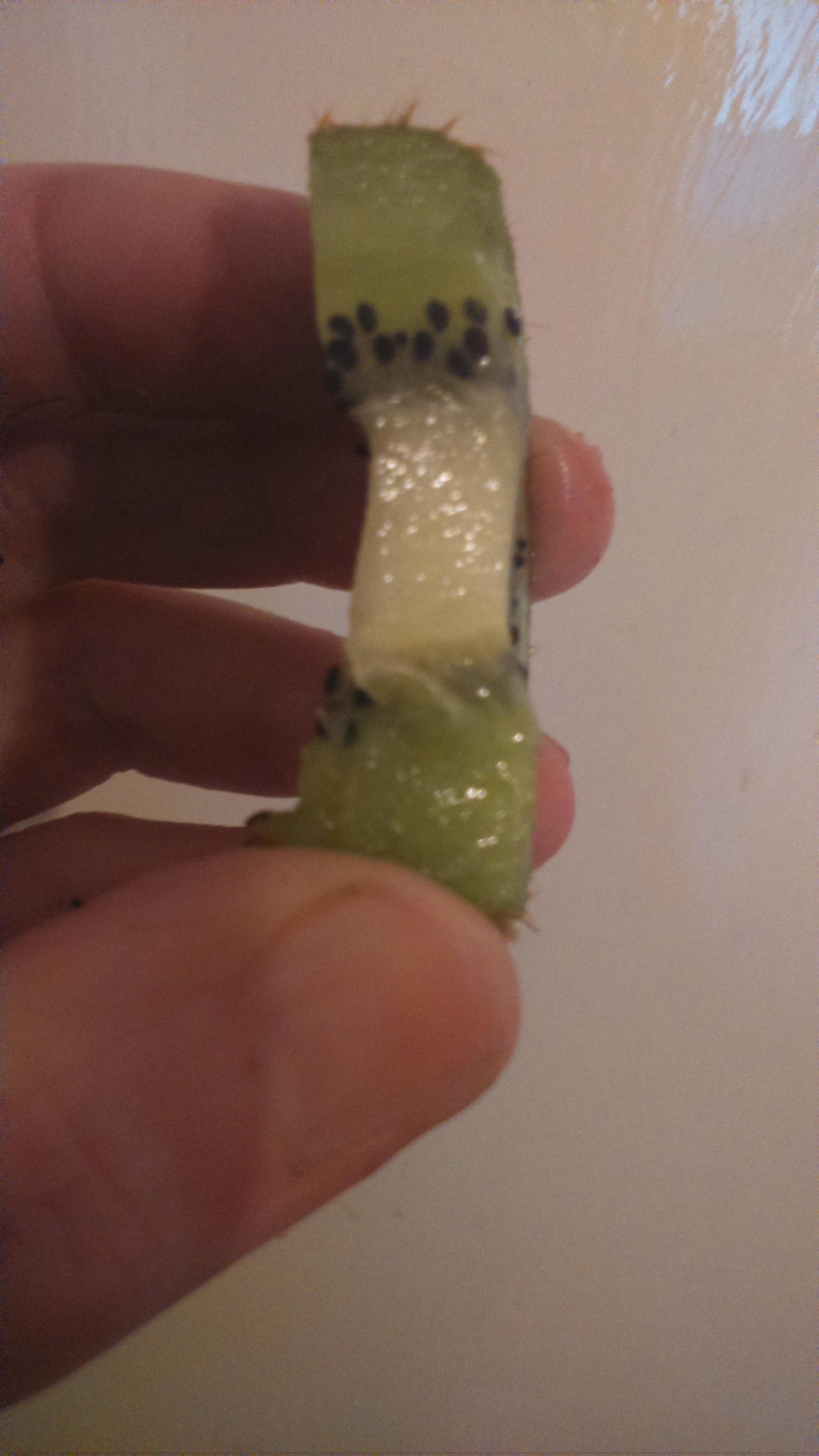 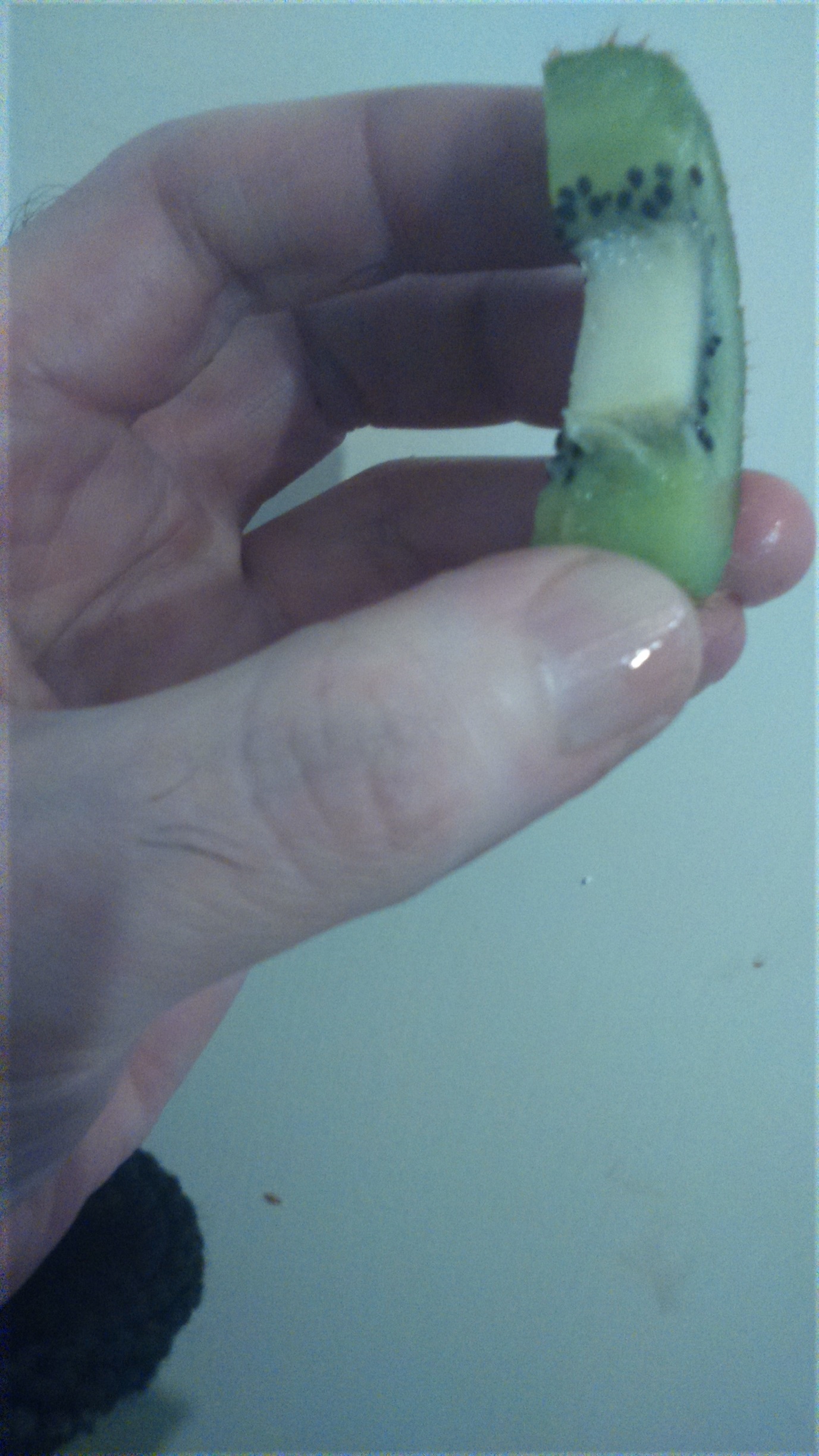 